Publicado en Santander el 16/01/2017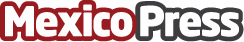 La artista Berta Jayo hace desaparecer los monumentos más importantes del mundoBerta Jayo vuelve a sorprender con esta serie en formato fotográfico, vídeo o incluso souvenirs, en la que desaparecen 14 símbolos de 13 países, alegando que ''este trabajo refleja una fascinante ausencia que nos hace reflexionar sobre la importancia de la creación y su vital importancia en nuestra sociedad''Datos de contacto:Berta Jayowww.bertajayo.com619874442Nota de prensa publicada en: https://www.mexicopress.com.mx/la-artista-berta-jayo-hace-desaparecer-los Categorías: Internacional Interiorismo Artes Visuales Comunicación Marketing Entretenimiento http://www.mexicopress.com.mx